          DOCUMENTO N°2 – FÍSICA- 2° MEDIO                                                                                                                                                                                                                                                                    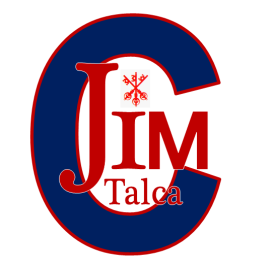 ÍTEM I: Selección múltiple: Encierra en un círculo la alternativa correcta. (2 pts. cada una)01-Un ciclista recorre una pista recta de ida y vuelta, en este recorrido:A) La distancia total recorrida es cero.B) La aceleración es distinta de cero.C) El tiempo total es cero.D) La rapidez es cero.E) El desplazamiento total es cero.02.- “Cambio de posición de un cuerpo”; la definición anterior se refiere a:A) Velocidad.                 B) Aceleración.              C) Trayectoria.D) Movimiento.E) Distancia.03.-En el movimiento rectilíneo uniforme: A) El desplazamiento es variado.B) La aceleración es constante.C) La rapidez es constante.D) Aumenta la rapidez.E) La aceleración es positiva.04- Se define como trayectoria:A) Ubicación en un sistema de referencia.B) Camino recorrido por un cuerpo.C) El desplazamiento que se recorre. D) Distancia que se recorre en un tiempo.E) Cambio de posición de un cuerpo, en el tiempo.05- Un móvil realiza varios viajes entre 2 puntos fijos, siguiendo distintas trayectorias, es correcto afirmar que para una trayectoria cualquiera se cumplirá que:A) Siempre medirán lo mismo la distancia y el desplazamiento.B) La magnitud del desplazamiento siempre es mayor que la distancia recorrida.C) La distancia recorrida siempre es mayor que la magnitud del desplazamiento.D) La distancia recorrida puede ser mayor o igual que el desplazamiento, pero no menor.E) A veces la distancia recorrida es mayor y otras el desplazamiento es mayor.ÍTEM II. Términos pareados: Se sugiere trabajar con lápiz grafito, sin embargo, la respuesta debe estar escrita con lápiz de pasta. 1.- Escriba el número del concepto en su término pareado. (2 puntos cada uno)ÍTEM III. Desarrollo: Se sugiere trabajar con lápiz grafito, sin embargo, la respuesta debe estar escrita con lápiz de pasta.1.- ¿Cuál es la diferencia entre distancia recorrida y desplazamiento? Fundamente con sus palabras, no se aceptará copia directa del PDF.2.- ¿Cuál es la diferencia entre rapidez y velocidad? Fundamente con sus palabras, no se aceptará copia directa del PDF.3.- De Talca a Santiago hay 300 kilómetros de diferencia, si Carla viaja de Talca a Santiago y vuelve nuevamente a Talca, ¿Cuánta es la distancia recorrida y cuanto es su desplazamiento?INSTRUCCIONES DE LA EVALUACIÓN.ESTIMADO ALUMNO: USTED DEBERÁ CONTESTAR SU EVALUACIÓN EN LA HOJA DE RESPUESTA, PRESENTANDOLA A TRAVÉS DE UNA FOTO O EDITANDO EL WORD, EL DÍA ESTABLECIDO (30 DE ABRIL DEL 2020).  UTILICE LA MATERIA QUE TIENE EN EL PDF (LAS ACTIVIDADES CORRESPONDIENTES AL PDF NO TIENE QUE DESARROLLARLAS, SOLO ENFOQUESE EN DESARROLLAR LA HOJA DE RESPUESTA), CUIDE LA PRESENTACIÓN DE SU EVALUACIÓN. PARA ENVIAR EL TRABAJO, USTED DEBERÁ ESCRIBIR EN EL TÍTULO DEL CORREO: NOMBRE-ASIGNATURA-CURSO. SE DESPIDE ATENTAMENTE SU PROFESORA DE FÍSICA CLAUDIA SÁNCHEZ. ÍTEM I: Escribe la letra de la alternativa correcta (2 puntos cada una).ÍTEM II: Términos pareados: 1.-Escriba en orden los números de la tabla. (2 puntos cada una).                                                                                                                                                 ÍTEM III: Desarrollo: (4 puntos cada una).1._______________________________________________________________________________________________________________________________________________________________________________________________________________________________________________________________________________________________________________________________________________________________2._______________________________________________________________________________________________________________________________________________________________________________________________________________________________________________________________________________________________________________________________________________________________3._______________________________________________________________________________________________________________________________________________________________________________________________________________________________________________________________________________________________________________________________________________________________NOMBRE ALUMNO:NOMBRE ALUMNO:FECHA:CURSO: 2°34 PUNTOS; 60% DE EXIGENCIA34 PUNTOS; 60% DE EXIGENCIAUNIDAD 1: MovimientoUNIDAD 1: MovimientoUNIDAD 1: MovimientoCONTENIDO:Movimiento: posición, distancia recorrida, desplazamiento, trayectoria, velocidad, rapidez.Características del movimiento rectilíneo uniforme.CONTENIDO:Movimiento: posición, distancia recorrida, desplazamiento, trayectoria, velocidad, rapidez.Características del movimiento rectilíneo uniforme.CONTENIDO:Movimiento: posición, distancia recorrida, desplazamiento, trayectoria, velocidad, rapidez.Características del movimiento rectilíneo uniforme.OBJETIVO:Reconocer definiciones y conceptos relacionados a: posición, trayectoria y movimiento rectilíneo uniforme.Aplicar conocimientos, diferenciando el desplazamiento de la distancia recorrida y la rapidez de la velocidad.OBJETIVO:Reconocer definiciones y conceptos relacionados a: posición, trayectoria y movimiento rectilíneo uniforme.Aplicar conocimientos, diferenciando el desplazamiento de la distancia recorrida y la rapidez de la velocidad.OBJETIVO:Reconocer definiciones y conceptos relacionados a: posición, trayectoria y movimiento rectilíneo uniforme.Aplicar conocimientos, diferenciando el desplazamiento de la distancia recorrida y la rapidez de la velocidad.INSTRUCCIONES:Lea primeramente toda la evaluación.Utilice solo lápiz pasta negro o azul. Otro lápiz limita el derecho a reclamos posteriores. Entregue la evaluación durante el tiempo estimado.Cuide redacción y ortografía.Cuide la presentación de su trabajo. No se permiten borrones (no usar corrector). Escriba todo en la hoja de respuesta.INSTRUCCIONES:Lea primeramente toda la evaluación.Utilice solo lápiz pasta negro o azul. Otro lápiz limita el derecho a reclamos posteriores. Entregue la evaluación durante el tiempo estimado.Cuide redacción y ortografía.Cuide la presentación de su trabajo. No se permiten borrones (no usar corrector). Escriba todo en la hoja de respuesta.INSTRUCCIONES:Lea primeramente toda la evaluación.Utilice solo lápiz pasta negro o azul. Otro lápiz limita el derecho a reclamos posteriores. Entregue la evaluación durante el tiempo estimado.Cuide redacción y ortografía.Cuide la presentación de su trabajo. No se permiten borrones (no usar corrector). Escriba todo en la hoja de respuesta.1PosiciónEs la variación entre la posición final y la inicial.2VelocidadCorresponde a la distancia total recorrida dividida por el tiempo total transcurrido.3DesplazamientoLa longitud de la trayectoria. (lo que mide en total la trayectoria).4RapidezNos indica el desplazamiento que tuvo un cuerpo dividido por el tiempo total transcurrido.5Distancia recorridaEl camino realizado entre la posición inicial y la posición final.6TrayectoriaNos indica su localización respecto de un sistema de referencia, utilizando un sistema de coordenadas.hoja de respuesta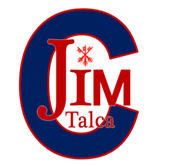 hoja de respuestahoja de respuestaDOCUMENTO N°2 – FÍSICA- 2° MEDIODOCUMENTO N°2 – FÍSICA- 2° MEDIODOCUMENTO N°2 – FÍSICA- 2° MEDIOCURSOFECHA                      NOTA              /34 pts.NOMBRE DEL ALUMNO:NOMBRE DEL ALUMNO:NOMBRE DEL ALUMNO:INSTRUCCIONES GENERALES:Traslade todas las respuestas de la prueba a esta hoja. Siga las instrucciones para cada ítem.INSTRUCCIONES GENERALES:Traslade todas las respuestas de la prueba a esta hoja. Siga las instrucciones para cada ítem.INSTRUCCIONES GENERALES:Traslade todas las respuestas de la prueba a esta hoja. Siga las instrucciones para cada ítem.PreguntasAlternativa correcta 0102030405